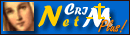 E’ L’ORA CHE PIA(Canto popolare)Do                             Sol7  Do				E’ l’ora che pia la squilla fedel                                 Sol7      Dole note c’invia dell’Ave del ciel.    Fa        Do      Sol7       DoAVE, AVE, AVE MARIA!     (x2)				Nel piano di Dio l’eletta sei tu,	che porti nel mondo il Figlio Gesù.          Rit.				A te, Immacolata, la lode, l’amor:	tu doni alla Chiesa il suo Salvator.            Rit.				Di tutti i malati solleva il dolor,	consola chi soffre nel corpo e nel cuor.     Rit.				Proteggi il cammino di un popol fedel	ottieni ai tuoi figli di giungere al ciel.            Rit.				Un giorno lontano l’attesa finì:	un angelo santo l’annuncio portò.              Rit.				In grembo alla madre il bimbo esultò	Giovanni Battista annuncia Gesù.                Rit.				Magnifico inno Maria cantò:	l'antica promessa per lei si compì.               Rit.				Gioisci, Maria, è Dio con te:	Il figlio che nasce si chiama Gesù.               Rit.				La giovane Madre a Cana pregò:	un segno d’amore Gesù rivelò.                    Rit.				Il Figlio morendo la Madre pregò:	«L'amico che lascio sia figlio per te».           Rit.				Il Cristo risorto è vita per noi:	Maria ci insegna a viver per lui.                    Rit.In valle d’Iria, nel mese dei fior,apparve Maria, regina dei cuor.                    Rit.O vista beata: la Madre d’amorsi mostra svelata, raggiante fulgor.		Rit.Le fulge sul viso sovrana beltà,vi aleggia un sorriso che nome non ha.	Rit.Dal braccio le pende dell’Ave il tesor,che immagine rende d’un serto di fior.	Rit.Il tredici maggio apparve Mariaa tre pastorelli in Cova d’Iria.			Rit.Splendente di luce un sole appariva,col volto suo bello veniva Maria.		Rit.E dolce la Madre allora l’invitacon questa parola al cuor sì gradita.		Rit.«Miei cari fanciulli, nessun fugga più:io sono la Mamma del dolce Gesù».		Rit.«Dal cielo son discesa a chieder preghierapei gran peccatori, con fede sincera».		Rit.In mano un rosario portava Maria,che addita ai fedeli del cielo la via. 		Rit.Madonna di Fatima, la stella sei tuche al cielo ci guidi, ci guidi a Gesù.		Rit.O Bianca Signora, il mondo proteggi,il Papa e i fedeli tu sempre sorreggi.		Rit.Il pié rassomiglia dei gigli al color,e rosa vermiglia ne infiora il candor.  		Rit.Un tempio troneggia sull’orda sacrata,e un cantico echeggia a te, Immacolata.	Rit.O quanti dolori la Vergin sopì,o quanti terrori di morte rapì. 			Rit.Le gioie veraci venite a cercar,coprite di baci il vergin altar.			Rit.Umil Bernardetta del messo divin,per mano s’affretta al fiume vicin. 		Rit.Un soffio di vento l’avviso le dièche questo un momento di grazia sarà.	Rit.E su Massabielle repente è il chiaror,del sol ne le belle sue forme l’albor.		Rit.D’amore un sembiante rimira gentildel sol più smagliante tra velo sottil.		Rit.Vagheggia in viso divino voler,le dice il sorriso: «O no, non temer!»		Rit.Di giglio immortale è il manto, e dal sengiù un nastro a due ale celeste le vien.	Rit.Le fregia una rosa il candido pièche il cielo vezzosa poc’anzi le diè.		Rit.In mano un divino rosario brillarsi vede, e il cammino al prego tracciar.	Rit.Le palpita il core, si sente rapir,mentre «Ave» l’amore la move a ridir.	Rit.O Vergin, dei figli e de’ l’Italo suoli gravi perigli ti muovano e il dol.		Rit.In alto le grida le inviamo e i sospir:«Accorri: ci guida; siam presso a perir».	Rit.Perir? No: la fede di Cristo non muor;di Pietro alla sede più cresce l’amor.		Rit.Ma solo di pianto il giusto ha mercé:virtude, or no, vanto d’Italia non è.		Rit.Ah! Cade venduta la patria a Satan.O Vergin, l’aiuta, le stendi la man.		Rit.Tradita la scola, spogliato l’altar,oppressa la stola ci vieni a salvar.		Rit.La guerra, se freme, o bella vision,tu sei dolce speme, di gloria cagion.		Rit.Tu parla, o sapiente, e, libero, il verrisuoni potente, di pace forier.			Rit.Devoto al pastore d’Italia il vessildimostri l’amore di tenero ovil.			Rit.Ascolta, è preghiera di popol fedel:la patria fa vera imago del ciel.			Rit.Maria l’annunzio celeste ascoltò,e il Figlio di Dio in lei s’incarnò.		Rit.Ai monti di Giuda Maria salì,	e il grande mistero di grazia compì.		Rit.La Madre beata nel fieno adagiòil Bimbo divino, e poi l’adorò.			Rit.Col Bimbo Maria al tempio salì;un vecchio profeta lo vide e gioì.		Rit.Gesù fra i maestri del tempio restò,la Vergine Madre per lui ripudiò.		Rit.Nell’orto, bagnato di sangue e sudor,pregando, agonizza Gesù Redentor.		Rit.Gesù, flagellato a sangue, non hachi l’ami e, soffrendo, ne senta pietà.		Rit.Per noi coronato di spine è il Signor,il re della gloria, l’eterno splendor.		Rit.Portando la Croce Gesù stancava.Chi fino al Calvario seguirlo vorrà?		Rit.Venite, adoriamo Gesù Redentor,che, in Croce confitto, sul Golgota muor.	Rit.I figli di Adamo non gemano più:è vinta la morte, risorto è Gesù.			Rit.Dal cielo, ove ascendi, Gesù, tornerai,e il mondo e le genti tu giudicherai.		Rit.In noi vieni, o Spirito santificator:rinnova i prodigi del primo favor.		Rit.In cielo portata accanto a Gesùla Madre, Maria, ci aspetta lassù.		Rit.Maria, dei santi tu sei lo splendor:con te la letizia, la gioia, l’amor.		Rit.A tutti perdona le colpe e gli error,al mondo tu dona la pace e l’amor.		Rit.O bella regina che regni nel ciel,l’Italia t’inchina, t’invoca fedel.		Rit.Io sono la mamma del dolce Signor,che porta la fiamma del santo suo amor.	Rit.Dal cielo discesi, per render quaggiùi cuori riaccesi d’amore a Gesù.		Rit.Ognora il mio canto materno coprìchi recita il santo Rosario ogni dì.		Rit.Di preci l’offerta domando dei cuor,perché si converta chi offende il Signor.	Rit.O Vergine bella, del mondo sei tula fulgida stella che guida a Gesù.		Rit.La fede difendi da tutti gli error,e luce diffondi, e pace nel cuor.			Rit.La vita dei padri sia luce e bontà,e il cuor delle madri splendor di bontà.	Rit.Risplenda nei figli dei puri il candor,	profuma di gigli dei giovani il cuor.		Rit.Al mondo la pace tu dona, e l’amor,	dell’odio pugnace tu spegni gli orror.		Rit.A tutti perdona, o Madre d’amor,a tutti tu dona tue grazie e favor.		Rit.A te noi sacriamo le menti ed i cuor:fedeli vogliamo seguire il Signor.		Rit.Materna proteggi la nostra città,e il popol suo reggi con dolce umiltà.		Rit.È l’ora che pia la squilla fedelle note c’invia dell’Ave del ciel.		Rit.O vista beata: la Madre d’amorsi mostra svelata, raggiante fulgor.		Rit.Le fulge sul viso sovrana beltà,vi aleggia un sorriso che nome non ha.	Rit.Dal braccio le pende dell’Ave il tesor,	che immagine rende d’un serto di fior.	Rit.Il tredici maggio apparve Mariaa tre pastorelli in Cova d’Iria.			Rit.Splendente di luce un sole appariva,col volto suo bello veniva Maria.		Rit.E dolce la Madre allora l’invitacon questa parola al cuor sì gradita.		Rit.«Miei cari fanciulli, nessun fugga più:io sono la Mamma del dolce Gesù».		Rit.«Dal cielo son discesa a chieder preghierapei gran peccatori, con fede sincera».		Rit.In mano un rosario portava Maria,che addita ai fedeli del cielo la via.		Rit.Madonna di Fatima, la stella sei tuche al cielo ci guidi, ci guidi a Gesù.		Rit.O Bianca Signora, il mondo proteggi,il Papa e i fedeli tu sempre sorreggi.		Rit.Il pié rassomiglia dei gigli al color,e rosa vermiglia ne infiora il candor.		Rit.Un tempio troneggia sull’orda sacrata,e un cantico echeggia a te, Immacolata.	Rit.O quanti dolori la Vergin sopì,o quanti terrori di morte rapì.			Rit.Le gioie veraci venite a cercar,coprite di baci il vergin altar.			Rit.Umil Bernardetta del messo divin,per mano s’affretta al fiume vicin.		Rit.Un soffio di vento l’avviso le dièche questo un momento di grazia sarà.	Rit.E su Massabielle repente è il chiaror,del sol ne le belle sue forme l’albor.		Rit.D’amore un sembiante rimira gentildel sol più smagliante tra velo sottil.		Rit.Vagheggia in viso divino voler,le dice il sorriso: «O no, non temer!»		Rit.Di giglio immortale è il manto, e dal sengiù un nastro a due ale celeste le vien.	Rit.Le fregia una rosa il candido pièche il cielo vezzosa poc’anzi le diè.		Rit.In mano un divino rosario brillarsi vede, e il cammino al prego tracciar.	Rit.Le palpita il core, si sente rapir,mentre «Ave» l’amore la move a ridir.	Rit.O Vergin, dei figli e de l’Italo suoli gravi perigli ti muovano e il dol.		Rit.In alto le grida le inviamo e i sospir:«Accorri: ci guida; siam presso a perir».	Rit.Perir? No: la fede di Cristo non muor;di Pietro alla sede più cresce l’amor.		Rit.Ma solo di pianto il giusto ha mercé:virtude, or no, vanto d’Italia non è.		Rit.Ah! Cade venduta la patria a Satan.O Vergin, l’aiuta, le stendi la man.		Rit.Tradita la scola, spogliato l’altar,oppressa la stola ci vieni a salvar.		Rit.La guerra, se freme, o bella vision,tu sei dolce speme, di gloria cagion.		Rit.Tu parla, o sapiente, e, libero, il verrisuoni potente, di pace forier.			Rit.Devoto al pastore d’Italia il vessildimostri l’amore di tenero ovil.			Rit.Ascolta, è preghiera di popol fedel:la patria fa vera imago del ciel.			Rit.Maria l’annunzio celeste ascoltò,e il Figlio di Dio in lei s’incarnò.		Rit.Ai monti di Giuda Maria salì,e il grande mistero di grazia compì.		Rit.La Madre beata nel fieno adagiòil Bimbo divino, e poi l’adorò.			Rit.Col Bimbo Maria al tempio salì;un vecchio profeta lo vide e gioì.		Rit.Gesù fra i maestri del tempio restò,la Vergine Madre per lui ripudiò.		Rit.Nell’orto, bagnato di sangue e sudor,pregando, agonizza Gesù Redentor.		Rit.Gesù, flagellato a sangue, non hachi l’ami e, soffrendo, ne senta pietà.		Rit.Per noi coronato di spine è il Signor,il re della gloria, l’eterno splendor.		Rit.Portando la Croce Gesù stancava.Chi fino al Calvario seguirlo vorrà?		Rit.Venite, adoriamo Gesù Redentor,che, in Croce confitto, sul Golgota muor.	Rit.I figli di Adamo non gemano più:è vinta la morte, risorto è Gesù.			Rit.Dal cielo, ove ascendi, Gesù, tornerai,e il mondo e le genti tu giudicherai.		Rit.In noi vieni, o Spirito santificator:rinnova i prodigi del primo favor.		Rit.In cielo portata accanto a Gesùla Madre, Maria, ci aspetta lassù.		Rit.Maria, dei santi tu sei lo splendor:con te la letizia, la gioia, l’amor.		Rit.A tutti perdona le colpe e gli error,al mondo tu dona la pace e l’amor.		Rit.O bella regina che regni nel ciel,l’Italia t’inchina, t’invoca fedel.		Rit.E’ l’ora più bella che suona nel cor,che mite favella di pace, d’amor.		Rit.Discenda la sera o rida il mattin,ci chiama a preghiera il suono divin.		Rit.Onora la pia ch’è madre a Gesùla dolce Maria che regna lassù.			Rit.E’ L’ORA CHE PIA(Canto popolare)				E’ l’ora che pia la squilla fedelle note c’invia dell’Ave del ciel.AVE, AVE, AVE MARIA!     (x2)				Nel piano di Dio l’eletta sei tu,	che porti nel mondo il Figlio Gesù.          Rit.				A te, Immacolata, la lode, l’amor:	tu doni alla Chiesa il suo Salvator.            Rit.				Di tutti i malati solleva il dolor,	consola chi soffre nel corpo e nel cuor.     Rit.				Proteggi il cammino di un popol fedel	ottieni ai tuoi figli di giungere al ciel.            Rit.				Un giorno lontano l’attesa finì:	un angelo santo l’annuncio portò.              Rit.				In grembo alla madre il bimbo esultò	Giovanni Battista annuncia Gesù.                Rit.				Magnifico inno Maria cantò:	l'antica promessa per lei si compì.               Rit.				Gioisci, Maria, è Dio con te:	Il figlio che nasce si chiama Gesù.               Rit.				La giovane Madre a Cana pregò:	un segno d’amore Gesù rivelò.                    Rit.				Il Figlio morendo la Madre pregò:	«L'amico che lascio sia figlio per te».           Rit.				Il Cristo risorto è vita per noi:	Maria ci insegna a viver per lui.                    Rit.In valle d’Iria, nel mese dei fior,apparve Maria, regina dei cuor.                    Rit.O vista beata: la Madre d’amorsi mostra svelata, raggiante fulgor.		Rit.Le fulge sul viso sovrana beltà,vi aleggia un sorriso che nome non ha.	Rit.Dal braccio le pende dell’Ave il tesor,che immagine rende d’un serto di fior.	Rit.Il tredici maggio apparve Mariaa tre pastorelli in Cova d’Iria.			Rit.Splendente di luce un sole appariva,col volto suo bello veniva Maria.		Rit.E dolce la Madre allora l’invitacon questa parola al cuor sì gradita.		Rit.«Miei cari fanciulli, nessun fugga più:io sono la Mamma del dolce Gesù».		Rit.«Dal cielo son discesa a chieder preghierapei gran peccatori, con fede sincera».		Rit.In mano un rosario portava Maria,che addita ai fedeli del cielo la via. 		Rit.Madonna di Fatima, la stella sei tuche al cielo ci guidi, ci guidi a Gesù.		Rit.O Bianca Signora, il mondo proteggi,il Papa e i fedeli tu sempre sorreggi.		Rit.Il pié rassomiglia dei gigli al color,e rosa vermiglia ne infiora il candor.  		Rit.Un tempio troneggia sull’orda sacrata,e un cantico echeggia a te, Immacolata.	Rit.O quanti dolori la Vergin sopì,o quanti terrori di morte rapì. 			Rit.Le gioie veraci venite a cercar,coprite di baci il vergin altar.			Rit.Umil Bernardetta del messo divin,per mano s’affretta al fiume vicin. 		Rit.Un soffio di vento l’avviso le dièche questo un momento di grazia sarà.	Rit.E su Massabielle repente è il chiaror,del sol ne le belle sue forme l’albor.		Rit.D’amore un sembiante rimira gentildel sol più smagliante tra velo sottil.		Rit.Vagheggia in viso divino voler,le dice il sorriso: «O no, non temer!»		Rit.Di giglio immortale è il manto, e dal sengiù un nastro a due ale celeste le vien.	Rit.Le fregia una rosa il candido pièche il cielo vezzosa poc’anzi le diè.		Rit.In mano un divino rosario brillarsi vede, e il cammino al prego tracciar.	Rit.Le palpita il core, si sente rapir,mentre «Ave» l’amore la move a ridir.	Rit.O Vergin, dei figli e de’ l’Italo suoli gravi perigli ti muovano e il dol.		Rit.In alto le grida le inviamo e i sospir:«Accorri: ci guida; siam presso a perir».	Rit.Perir? No: la fede di Cristo non muor;di Pietro alla sede più cresce l’amor.		Rit.Ma solo di pianto il giusto ha mercé:virtude, or no, vanto d’Italia non è.		Rit.Ah! Cade venduta la patria a Satan.O Vergin, l’aiuta, le stendi la man.		Rit.Tradita la scola, spogliato l’altar,oppressa la stola ci vieni a salvar.		Rit.La guerra, se freme, o bella vision,tu sei dolce speme, di gloria cagion.		Rit.Tu parla, o sapiente, e, libero, il verrisuoni potente, di pace forier.			Rit.Devoto al pastore d’Italia il vessildimostri l’amore di tenero ovil.			Rit.Ascolta, è preghiera di popol fedel:la patria fa vera imago del ciel.			Rit.Maria l’annunzio celeste ascoltò,e il Figlio di Dio in lei s’incarnò.		Rit.Ai monti di Giuda Maria salì,	e il grande mistero di grazia compì.		Rit.La Madre beata nel fieno adagiòil Bimbo divino, e poi l’adorò.			Rit.Col Bimbo Maria al tempio salì;un vecchio profeta lo vide e gioì.		Rit.Gesù fra i maestri del tempio restò,la Vergine Madre per lui ripudiò.		Rit.Nell’orto, bagnato di sangue e sudor,pregando, agonizza Gesù Redentor.		Rit.Gesù, flagellato a sangue, non hachi l’ami e, soffrendo, ne senta pietà.		Rit.Per noi coronato di spine è il Signor,il re della gloria, l’eterno splendor.		Rit.Portando la Croce Gesù stancava.Chi fino al Calvario seguirlo vorrà?		Rit.Venite, adoriamo Gesù Redentor,che, in Croce confitto, sul Golgota muor.	Rit.I figli di Adamo non gemano più:è vinta la morte, risorto è Gesù.			Rit.Dal cielo, ove ascendi, Gesù, tornerai,e il mondo e le genti tu giudicherai.		Rit.In noi vieni, o Spirito santificator:rinnova i prodigi del primo favor.		Rit.In cielo portata accanto a Gesùla Madre, Maria, ci aspetta lassù.		Rit.Maria, dei santi tu sei lo splendor:con te la letizia, la gioia, l’amor.		Rit.A tutti perdona le colpe e gli error,al mondo tu dona la pace e l’amor.		Rit.O bella regina che regni nel ciel,l’Italia t’inchina, t’invoca fedel.		Rit.Io sono la mamma del dolce Signor,che porta la fiamma del santo suo amor.	Rit.Dal cielo discesi, per render quaggiùi cuori riaccesi d’amore a Gesù.		Rit.Ognora il mio canto materno coprìchi recita il santo Rosario ogni dì.		Rit.Di preci l’offerta domando dei cuor,perché si converta chi offende il Signor.	Rit.O Vergine bella, del mondo sei tula fulgida stella che guida a Gesù.		Rit.La fede difendi da tutti gli error,e luce diffondi, e pace nel cuor.			Rit.La vita dei padri sia luce e bontà,e il cuor delle madri splendor di bontà.	Rit.Risplenda nei figli dei puri il candor,	profuma di gigli dei giovani il cuor.		Rit.Al mondo la pace tu dona, e l’amor,	dell’odio pugnace tu spegni gli orror.		Rit.A tutti perdona, o Madre d’amor,a tutti tu dona tue grazie e favor.		Rit.A te noi sacriamo le menti ed i cuor:fedeli vogliamo seguire il Signor.		Rit.Materna proteggi la nostra città,e il popol suo reggi con dolce umiltà.		Rit.È l’ora che pia la squilla fedelle note c’invia dell’Ave del ciel.		Rit.O vista beata: la Madre d’amorsi mostra svelata, raggiante fulgor.		Rit.Le fulge sul viso sovrana beltà,vi aleggia un sorriso che nome non ha.	Rit.Dal braccio le pende dell’Ave il tesor,	che immagine rende d’un serto di fior.	Rit.Il tredici maggio apparve Mariaa tre pastorelli in Cova d’Iria.			Rit.Splendente di luce un sole appariva,col volto suo bello veniva Maria.		Rit.E dolce la Madre allora l’invitacon questa parola al cuor sì gradita.		Rit.«Miei cari fanciulli, nessun fugga più:io sono la Mamma del dolce Gesù».		Rit.«Dal cielo son discesa a chieder preghierapei gran peccatori, con fede sincera».		Rit.In mano un rosario portava Maria,che addita ai fedeli del cielo la via.		Rit.Madonna di Fatima, la stella sei tuche al cielo ci guidi, ci guidi a Gesù.		Rit.O Bianca Signora, il mondo proteggi,il Papa e i fedeli tu sempre sorreggi.		Rit.Il pié rassomiglia dei gigli al color,e rosa vermiglia ne infiora il candor.		Rit.Un tempio troneggia sull’orda sacrata,e un cantico echeggia a te, Immacolata.	Rit.O quanti dolori la Vergin sopì,o quanti terrori di morte rapì.			Rit.Le gioie veraci venite a cercar,coprite di baci il vergin altar.			Rit.Umil Bernardetta del messo divin,per mano s’affretta al fiume vicin.		Rit.Un soffio di vento l’avviso le dièche questo un momento di grazia sarà.	Rit.E su Massabielle repente è il chiaror,del sol ne le belle sue forme l’albor.		Rit.D’amore un sembiante rimira gentildel sol più smagliante tra velo sottil.		Rit.Vagheggia in viso divino voler,le dice il sorriso: «O no, non temer!»		Rit.Di giglio immortale è il manto, e dal sengiù un nastro a due ale celeste le vien.	Rit.Le fregia una rosa il candido pièche il cielo vezzosa poc’anzi le diè.		Rit.In mano un divino rosario brillarsi vede, e il cammino al prego tracciar.	Rit.Le palpita il core, si sente rapir,mentre «Ave» l’amore la move a ridir.	Rit.O Vergin, dei figli e de l’Italo suoli gravi perigli ti muovano e il dol.		Rit.In alto le grida le inviamo e i sospir:«Accorri: ci guida; siam presso a perir».	Rit.Perir? No: la fede di Cristo non muor;di Pietro alla sede più cresce l’amor.		Rit.Ma solo di pianto il giusto ha mercé:virtude, or no, vanto d’Italia non è.		Rit.Ah! Cade venduta la patria a Satan.O Vergin, l’aiuta, le stendi la man.		Rit.Tradita la scola, spogliato l’altar,oppressa la stola ci vieni a salvar.		Rit.La guerra, se freme, o bella vision,tu sei dolce speme, di gloria cagion.		Rit.Tu parla, o sapiente, e, libero, il verrisuoni potente, di pace forier.			Rit.Devoto al pastore d’Italia il vessildimostri l’amore di tenero ovil.			Rit.Ascolta, è preghiera di popol fedel:la patria fa vera imago del ciel.			Rit.Maria l’annunzio celeste ascoltò,e il Figlio di Dio in lei s’incarnò.		Rit.Ai monti di Giuda Maria salì,e il grande mistero di grazia compì.		Rit.La Madre beata nel fieno adagiòil Bimbo divino, e poi l’adorò.			Rit.Col Bimbo Maria al tempio salì;un vecchio profeta lo vide e gioì.		Rit.Gesù fra i maestri del tempio restò,la Vergine Madre per lui ripudiò.		Rit.Nell’orto, bagnato di sangue e sudor,pregando, agonizza Gesù Redentor.		Rit.Gesù, flagellato a sangue, non hachi l’ami e, soffrendo, ne senta pietà.		Rit.Per noi coronato di spine è il Signor,il re della gloria, l’eterno splendor.		Rit.Portando la Croce Gesù stancava.Chi fino al Calvario seguirlo vorrà?		Rit.Venite, adoriamo Gesù Redentor,che, in Croce confitto, sul Golgota muor.	Rit.I figli di Adamo non gemano più:è vinta la morte, risorto è Gesù.			Rit.Dal cielo, ove ascendi, Gesù, tornerai,e il mondo e le genti tu giudicherai.		Rit.In noi vieni, o Spirito santificator:rinnova i prodigi del primo favor.		Rit.In cielo portata accanto a Gesùla Madre, Maria, ci aspetta lassù.		Rit.Maria, dei santi tu sei lo splendor:con te la letizia, la gioia, l’amor.		Rit.A tutti perdona le colpe e gli error,al mondo tu dona la pace e l’amor.		Rit.O bella regina che regni nel ciel,l’Italia t’inchina, t’invoca fedel.		Rit.E’ l’ora più bella che suona nel cor,che mite favella di pace, d’amor.		Rit.Discenda la sera o rida il mattin,ci chiama a preghiera il suono divin.		Rit.Onora la pia ch’è madre a Gesùla dolce Maria che regna lassù.			Rit.